MANÓKVálassz ki az alábbi képek közül egyet, vágd ki, tedd egy A4-es kartonra, egészítsd ki! Írd le, hogy a manók éppen mit csinálnak! Vajon hogyan reagálnának ré az emberek, ha meglátnák őket? Te szeretnél egy manóval találkozni? Mi tennél?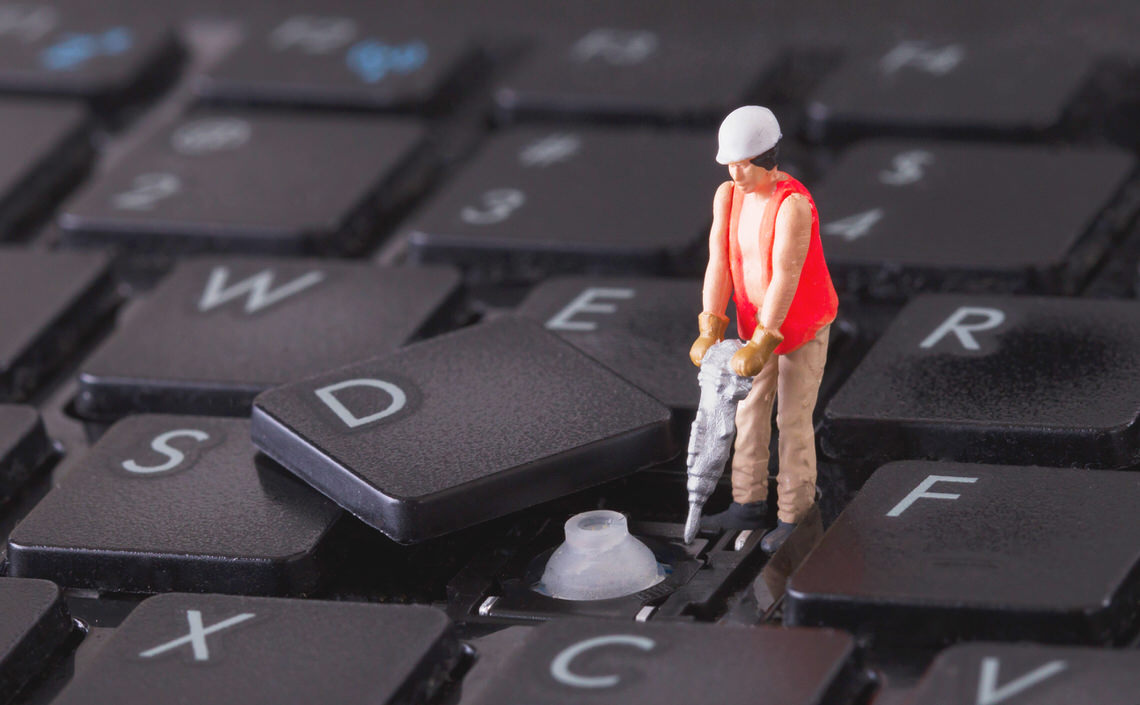 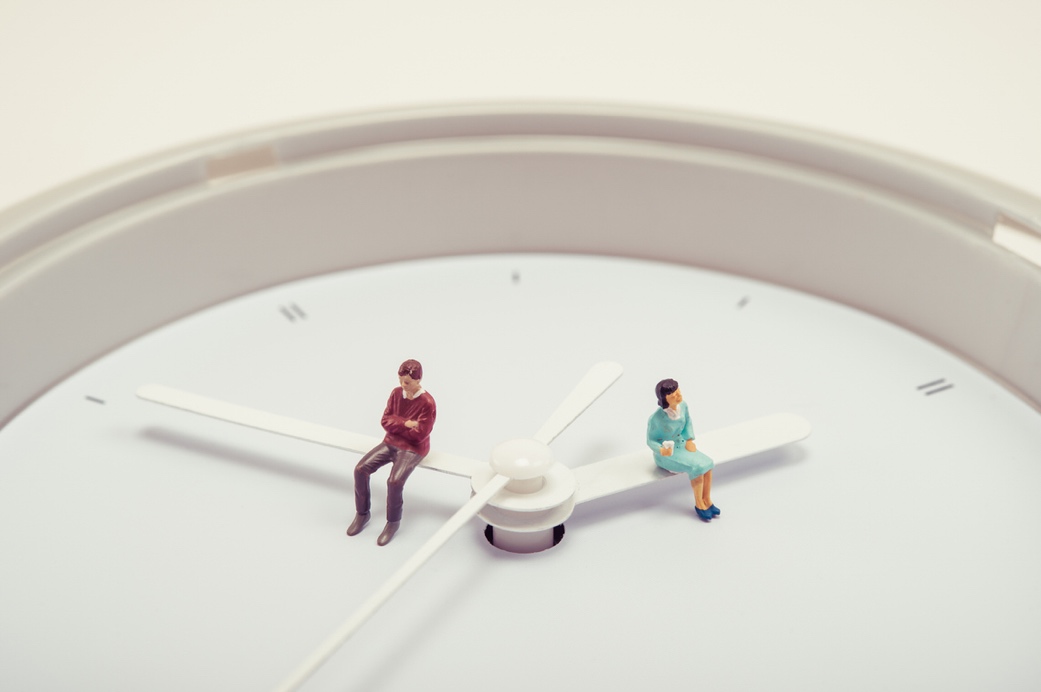 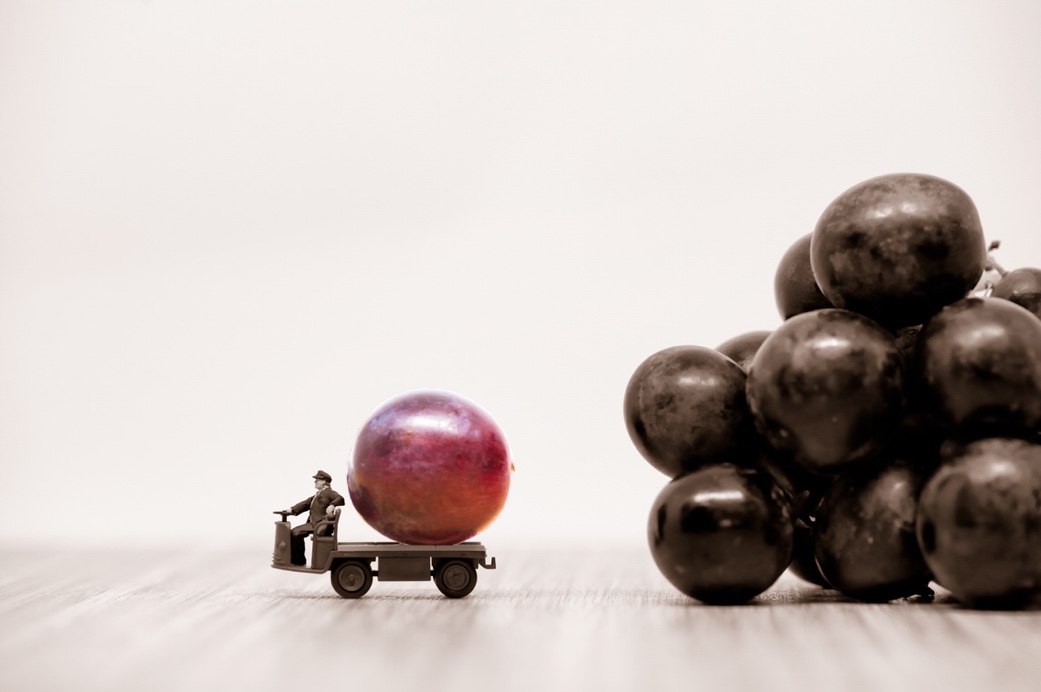 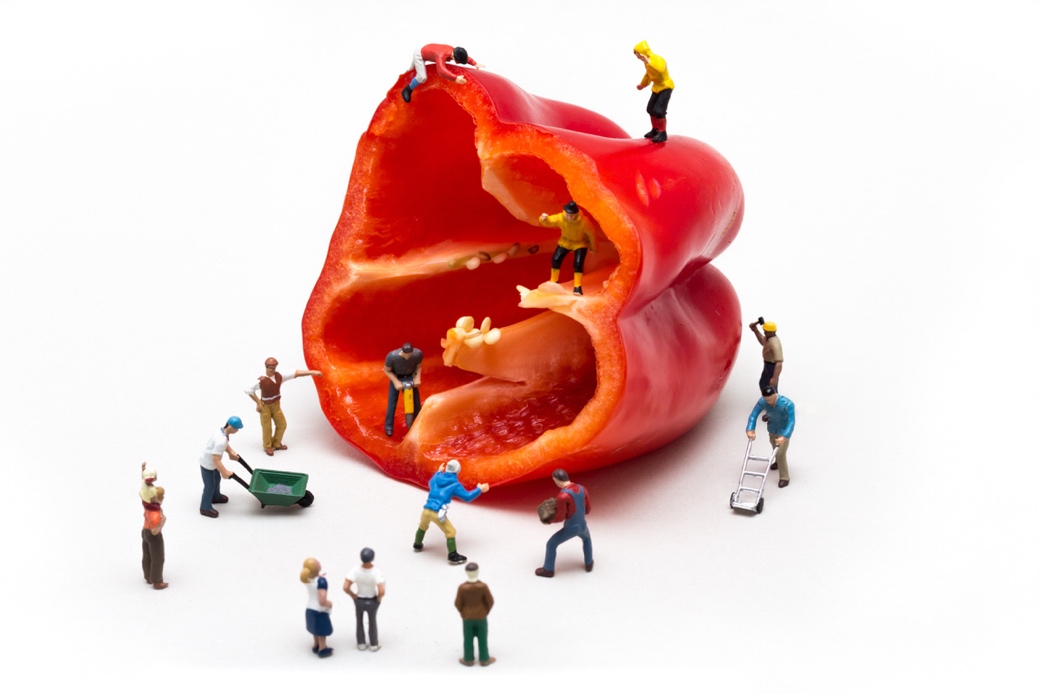 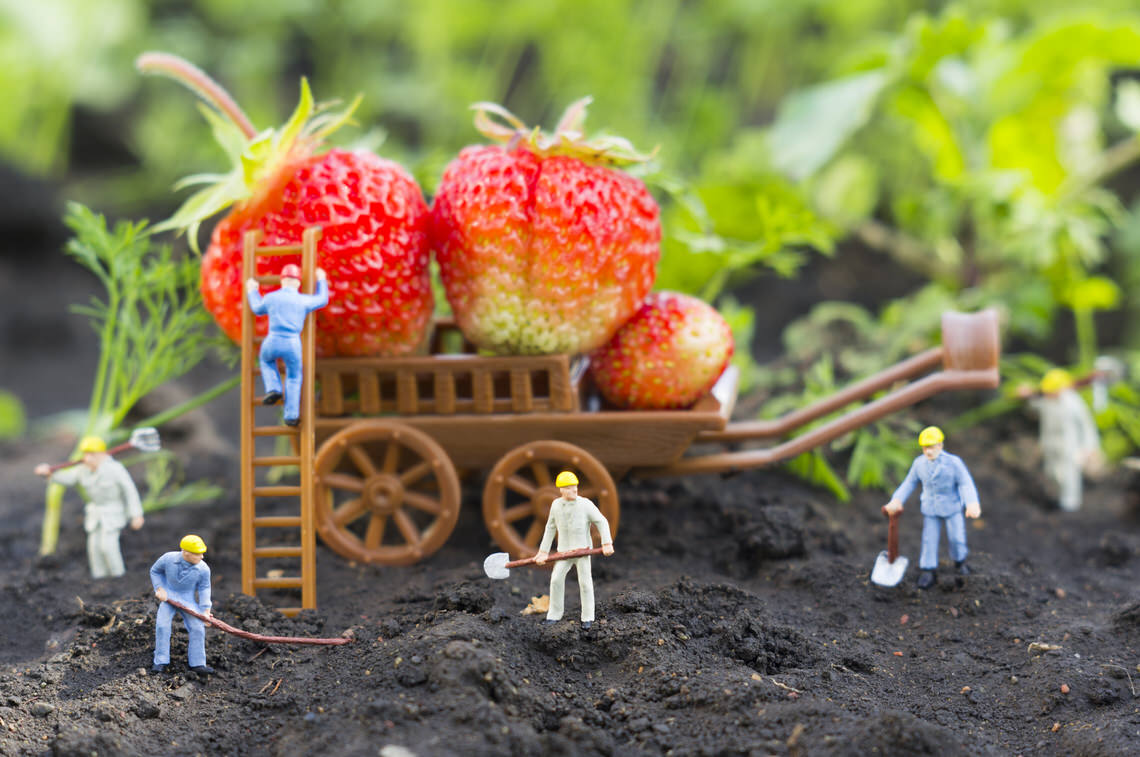 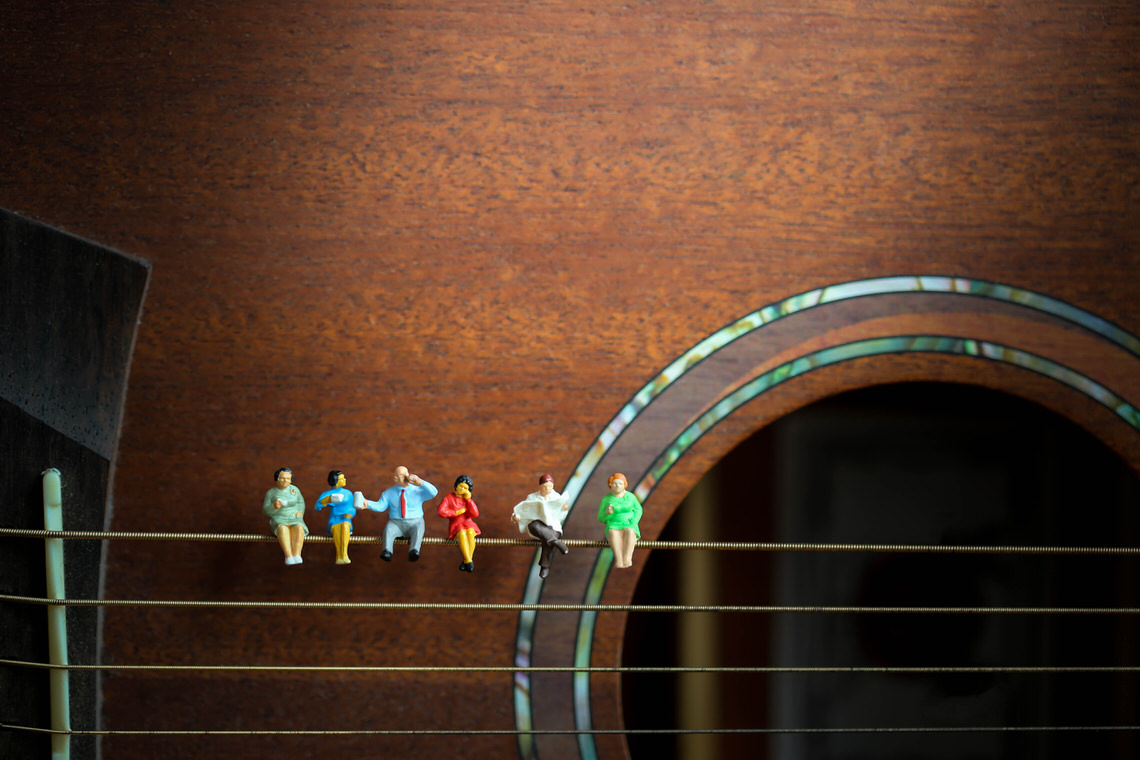 